ҠАРАР                                                                        ПОСТАНОВЛЕНИЕ«17» январь 2020 й.                      № 4                      «17» января 2020 г.О мерах пожарной безопасности на территории сельского поселения Семеновский сельсовет муниципального района Баймакский район Республики Башкортостан в осенне-зимний пожароопасный период 2020-2021 годовВ соответствии с Федеральным законом от 06.10.2003 № 131-ФЗ «Об общих принципах организации местного самоуправления в Российской Федерации», Федеральным законом от 21.12.1994 № 69-ФЗ «О пожарной безопасности», в целях предупреждения пожаров в связи наступлением осенне-зимнего пожароопасного периода, администрация сельского поселения Семеновский сельсовет муниципального района Баймакский район Республики Башкортостан постановляет:1. Утвердить План мероприятий по обеспечению пожарной безопасности на осенне-зимний период 2020-2021 годов на территории сельского поселения Семеновский сельсовет муниципального района Баймакский район Республики Башкортостан. (Приложение 1).2. Организовать распространение в местах пребывания людей брошюр и листовок, информирующих граждан о мерах пожарной безопасности и действиях в случае возникновения пожара.3. Рекомендовать руководителям предприятий и учреждений провести повторные проверки технического состояния зданий и сооружений на предмет соответствия требованиям к работе в условиях зимы, особое внимание уделить безопасности людей, состоянию эвакуационных выходов и путей эвакуации, состоянию систем отопления и электросилового хозяйства и соблюдение в зданиях противопожарного режима. Провести внеплановые инструктажи с работниками по соблюдению мер пожарной безопасности в осенне-зимний пожароопасный период.4. Провести корректировку списка лиц, относящихся к категории «группа риска», неблагополучных и многодетных семей, а также других социальноопасных граждан по территории сельского поселения Семеновский сельсовет муниципального района Баймакский район Республики Башкортостан.5. Провести проверку состояния источников противопожарного водоснабжения. Принять меры к обозначению пожарных гидрантов, подготовке необходимых материалов по устройству незамерзающих прорубей на водоемах, а также обеспечению подъездов к ним.6. Осуществлять контроль за расчисткой дорог в зимнее время, повысить требовательность к своевременной расчистке дорог от снега к населенным пунктам и по улицам.7. Контроль за исполнением настоящего постановления оставляю за собой.Глава сельского поселенияСеменовский сельсовет муниципального района Баймакский район Республики Башкортостан                                               Р.Ф.СалимовПриложение 1 к постановлениюадминистрации сельского поселенияСеменовский сельсовет муниципального района Баймакский район Республики Башкортостан от 17.01.2020 г. № 4ПЛАНмероприятий по обеспечению пожарной безопасности на осенне-зимний период 2020– 2021 годов в сельском поселении Семеновский сельсовет муниципального района Баймакский район Республики Башкортостан БАШҠОРТОСТАН  РЕСПУБЛИКАҺЫ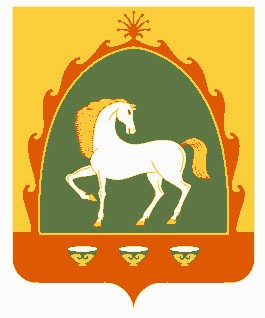 БАЙМАҠ РАЙОНЫ МУНИЦИПАЛЬ        РАЙОНЫНЫҢСЕМЕНОВКА АУЫЛ СОВЕТЫАУЫЛ  БИЛӘМӘҺЕ ХАКИМИӘТЕ453631,  Баймаҡ районы,Семеновка ауылы,  С.Юлаев урамы,  25Тел. 8(34751) 4-21-14АДМИНИСТРАЦИЯ СЕЛЬСКОГО ПОСЕЛЕНИЯСЕМЕНОВСКИЙ СЕЛЬСОВЕТМУНИЦИПАЛЬНОГО РАЙОНАБАЙМАКСКИЙ РАЙОН РЕСПУБЛИКИ БАШКОРТОСТАН453631,  Баймакский  район,            село Семеновское, ул. С.Юлаева, 25Тел. 8(34751) 4-21-14№ п/пНаименование мероприятийДата и место проведенияОтветственные1Корректировка списка лиц, относящихся к категории «группа риска», многодетные семьи, инвалидыНоябрьУправляющий делами2Организовать работу по распространению листовок в местах массового пребывания людей (магазины, почтовые отделения, колодцы и т.п.)В течении всего периода по мере необходимостиУправляющий делами3Встреча с населением по вопросам разъяснения требований пожарной безопасности в жилье и порядка действий в случае возникновения пожара Ноябрь - декабрьГлава СП, по согласованию представители Баймакский межрайонный  отдел надзорной деятельности и профилактической работы УНДиПР ГУ МЧС России по РБ4Откорректировать порядок вызова экстренных служб в населенных пунктах, не имеющих телефонной связиНоябрьУправляющий делами5Провести обходы лиц, относящихся к категории «группа риска», многодетных семей, инвалидов и других социальноопасных граждан и провести инструктажи по соблюдению мер пожарной безопасности в осенне-зимний пожароопасный периодНоябрь - январьГлава СП, по согласованию представители Баймакский межрайонный  отдел надзорной деятельности и профилактической работы УНДиПР ГУ МЧС России по РБ6Проверка состояния источников противопожарного водоснабжения на территории поселения. Принять меры к обозначению пожарных гидрантов, устройству незамерзающих прорубей на водоёмах, а также обеспечению подъездов к нимНоябрь-декабрь,январь-мартГлава поселения, управляющий делами7Провести инструктивные совещания по вопросам обеспечения и исполнения мер пожарной безопасности на предприятиях и организацияхНоябрьГлава СП, руководители предприятий и организаций, по согласованию представители по согласованию представители Баймакский межрайонный  отдел надзорной деятельности и профилактической работы УНДиПР ГУ МЧС России по РБ9Организовать проверки технического состояния подведомственных объектов с целью приведения их в готовность к работе в условиях зимы, особое внимание уделить безопасности людей, состоянию эвакуационных выходов и путей эвакуации, состоянию систем отопления и электросилового хозяйства, соблюдению в зданиях и помещениях противопожарного режимаНоябрь-январьГлава СП, по согласованию представители Баймакский межрайонный  отдел надзорной деятельности и профилактической работы УНДиПР ГУ МЧС России по РБ10Контроль за расчисткой дорог и подъездных путейНоябрь-декабрь, январь - мартГлава поселения, 11Организовать доведение до жителей сельского поселения через официальный сайт администрации в сети «Интернет», встречи с жителями требований Правил противопожарного режима, утвержденных Постановлением Правительства Российской Федерации от 25.04.2012 № 390 «О противопожарном режиме» и Инструкции по безопасному использованию газа при удовлетворении коммунально-бытовых нужд, утвержденной Приказом Минстроя России от 05.12.2017 № 1614/пр «Об утверждении Инструкции по безопасному использованию газа при удовлетворении коммунально-бытовых нужд»НоябрьГлава поселения, 